ΕΠΙΣΚΕΨΗ ΣΤΗ ΒΟΥΛΓΑΡΙΑ ΣΤΑ ΠΛΑΙΣΙΑ ΤΟΥ ΠΡΟΓΡΑΜΜΑΤΟΣ ERASMUS+ ΓΙΑ ΤΟ 2Ο ΔΗΜΟΤΙΚΟ ΣΧΟΛΕΙΟ ΚΑΡΔΙΤΣΑΣΤη Μεγάλη Βδομάδα, 18-22/04/2022 επισκεφθήκαμε την πόλη Μπλαγκόεβγκραντ της Βουλγαρίας. Και συγκεκριμένα το 4ο Δημοτικό Σχολείο, στα πλαίσια του προγράμματος  Erasmus+ KA229 “Eco us support”. Στο πρόγραμμα συμμετείχαν η διευθύντρια του σχολείου κα Αριστέα Παπαδημητρίου και η εκπαιδευτικός Αγγλικών κα Αθηνά Καζάνα και πέντε μαθητές.  Τη Μεγάλη Τρίτη ξεναγηθήκαμε στους χώρους του σχολείου και παρακολουθήσαμε διάφορες δραστηριότητες από τους μαθητές του σχολείου. Τα παιδιά είχαν την ευκαιρία να γνωρίσουν παραδοσιακά τοπικά εδέσματα και να μαγειρέψουν μία βουλγάρικη σούπα και μία τοπική σαλάτα. Στη συνέχεια, επισκεφτήκαμε το Αμερικάνικο Πανεπιστήμιο του Μπλαγκόεβγκραντ και οι μαθητές μας συμμετείχαν με μεγάλη επιτυχία σε κουίζ γνώσεων.Τη Μεγάλη Τετάρτη επισκεφθήκαμε το Μπάνσκο και θαυμάσαμε τις σύγχρονες εγκαταστάσεις του σκι. Τη Μεγάλη Πέμπτη έγιναν οι παρουσιάσεις από όλες τις χώρες με θέμα την υγιεινή διατροφή και τη σωματική ευεξία. Οι μικροί μας μαθητές έβαψαν κόκκινα αυγά σύμφωνα με το παραδοσιακό έθιμο, συμμετείχαν σε τοπικούς χορούς, παρακολούθησαν μία θεατρική παράσταση από τους μαθητές εκεί και συμμετείχαν σε γυμναστικές εκδηλώσεις με την Tsvetelina, γνωστή τραγουδίστρια εκεί.  Οι δραστηριότητες στο σχολείο ολοκληρώθηκαν με την απονομή των certificates από τον Διευθυντή του Σχολείου. Ολόκληρο το πρόγραμμα βιντεοσκοπήθηκε και συμπεριέλαβαν το ρεπορτάζ στο κεντρικό δελτίο ειδήσεων στην εθνική βουλγαρική τηλεόραση. Το απόγευμα περιηγηθήκαμε στην Παλιά Πόλη, τη συνοικία Βαρόσα της πόλης και παρακολουθήσαμε τη λειτουργία στην Χριστιανική Εκκλησία της Παναγίας στη βουλγαρική γλώσσα. Τελευταία μέρα του ταξιδιού επισκεφθήκαμε τη Σόφια. Ήταν αξέχαστη εμπειρία. Ξεναγηθήκαμε στα ιστορικά κτήρια της πόλης , στη Ρώσικη εκκλησία και στο Μουσείο εικονικής πραγματικότητας.Ευχαριστούμε τους μαθητές μας για την άψογη συνεργασία τους και την άριστη συμμετοχή τους σε όλες τις δράσεις του προγράμματος! Τα εύσημα που λάβαμε για το επίπεδο της Αγγλικής τους Γλώσσας ακόμη μία φορά ήταν πολλά! Θερμά συγχαρητήρια στα παιδιά και τους γονείς τους!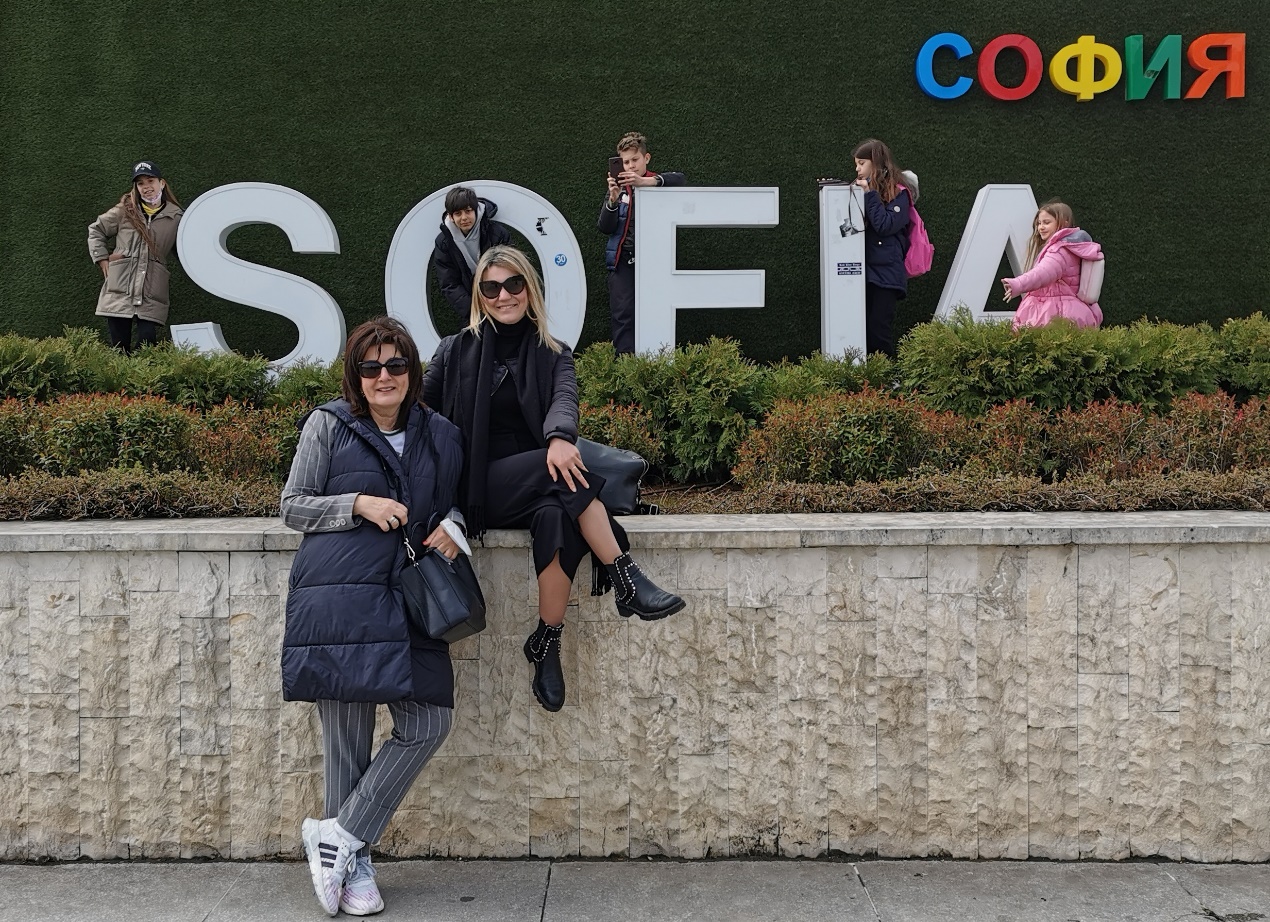 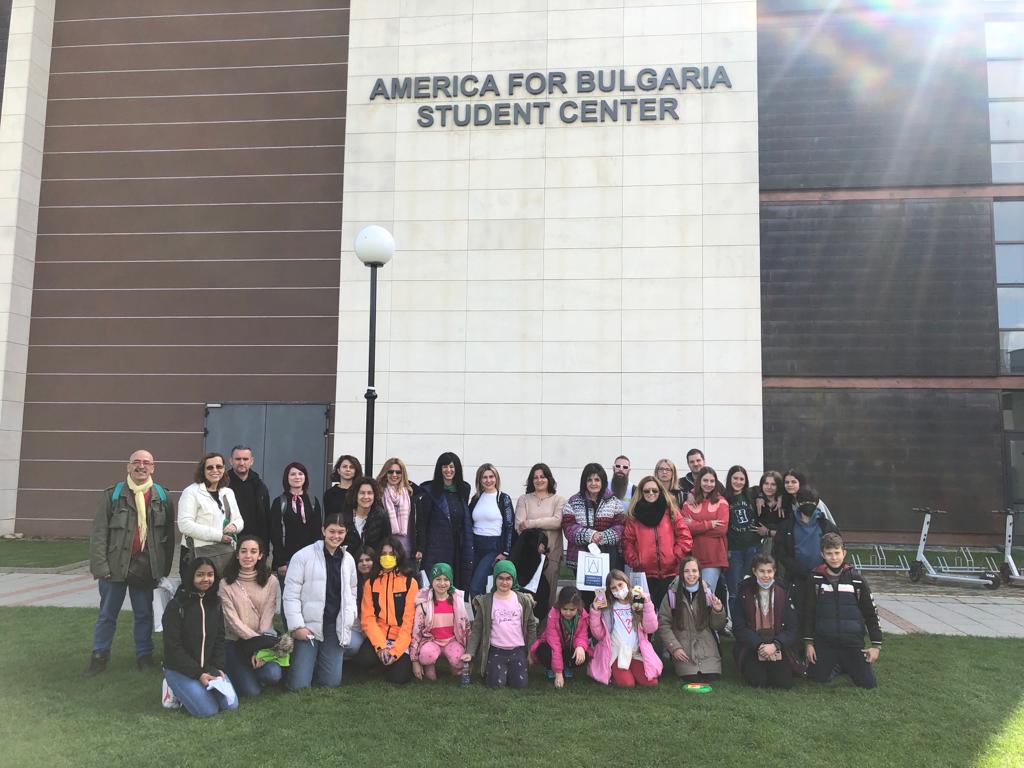 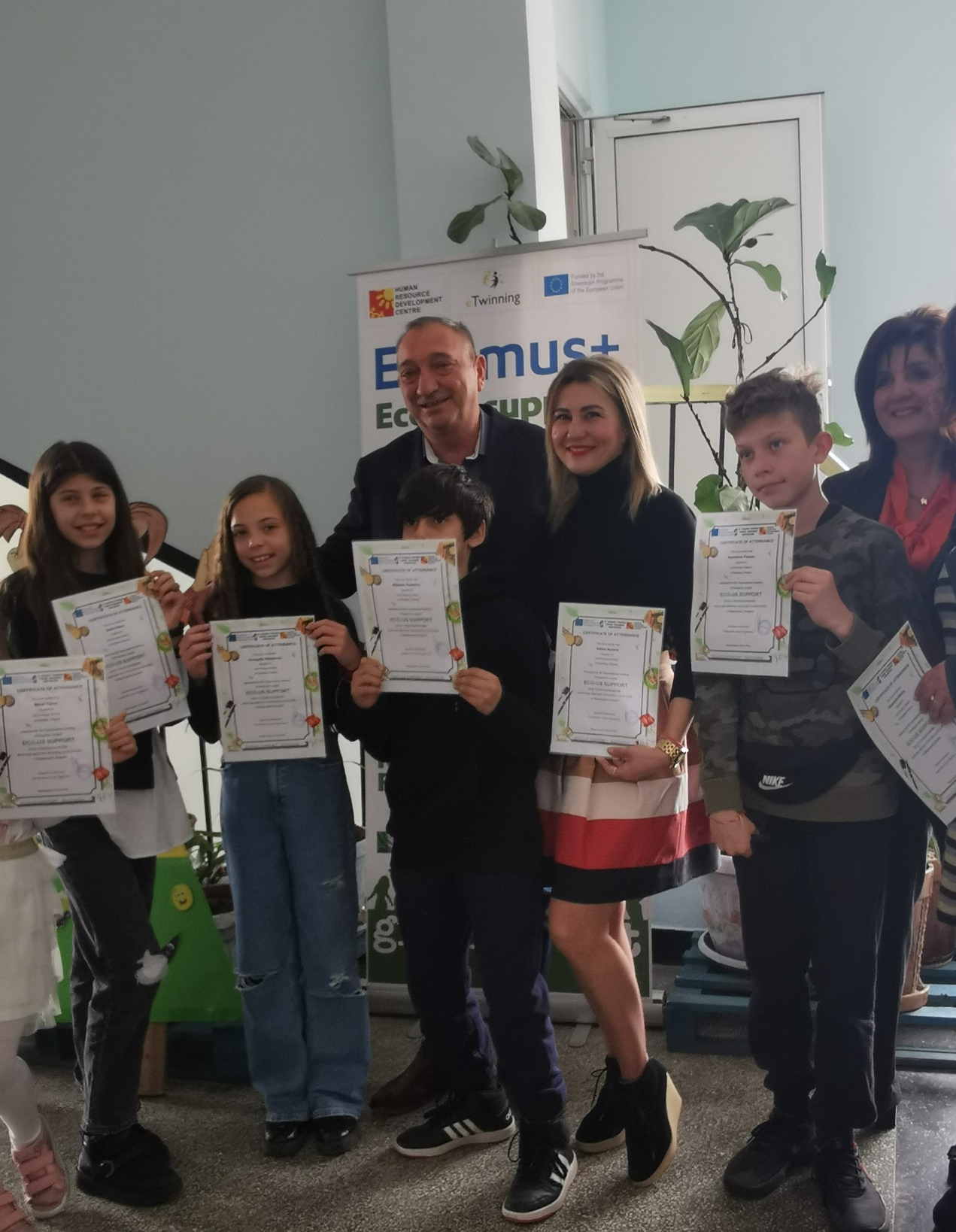 